Publicado en  el 01/09/2016 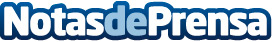 Whisking: la práctica de moda para potenciar la bellezaSe ha puesto de moda esta nueva tendencia beauty, ¿La conocéis?Datos de contacto:Nota de prensa publicada en: https://www.notasdeprensa.es/whisking-la-practica-de-moda-para-potenciar-la Categorias: Moda Belleza http://www.notasdeprensa.es